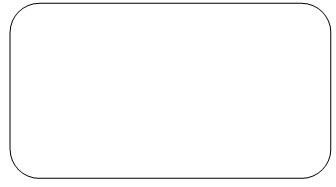 La empresa cesionaria aporta:Declaración responsable De que es conocedor de la ayuda obtenida o, en su caso, solicitada por el cedente, y acepta sucederle en su posición jurídica respecto de la Consejería de Economía, Empresas y Empleo comprometiéndose a cumplir todas y cada una de las condiciones, obligaciones y requisitos exigidos en la Orden Reguladora respecto del proyecto subvencionado. De hallarse al corriente en el cumplimiento de las obligaciones por reintegro de subvenciones, de sus obligaciones tributarias, tanto con la Administración estatal como con la Administración regional, y frente a la Seguridad Social.Autorización expresa:Autorizaciones: Con la presentación de esta solicitud, y de acuerdo con el artículo 28 de la Ley 39/2015, de 1 de octubre, de Procedimiento Administrativo Común de las Administraciones Públicas, la Consejería podrá consultar o recabar documentos elaborados por cualquier otra Administración salvo que conste en el procedimiento su oposición expresa, o la ley especial aplicable requiera consentimiento expreso.En particular, se recabarán lo siguientes datos, salvo que marque expresamente: Y por otro lado, se consultarán los datos que autorice expresamente a continuación:Asimismo, podrá indicar los documentos aportados anteriormente ante cualquier Administración señalando la fecha de presentación y unidad administrativa, y serán consultados por la Consejería.- Documento        Presentado con fecha         Ante la unidad        De la administración      - Documento        Presentado con fecha         Ante la unidad        De la administración      En el caso de no autorizar la comprobación de los datos anteriores, se compromete a aportar la documentación pertinente.La presente autorización se otorga exclusivamente a efectos de reconocimiento, seguimiento y control de la subvención objeto de la presente solicitud, y en aplicación tanto de lo dispuesto en el artículo 95.1 k) de la Ley 58/2003, de 17 de diciembre, General Tributaria, que permiten, previa autorización del interesado, la cesión de los datos tributarios que precisen las Administraciones Públicas para el desarrollo de sus funciones, como por lo establecido en el Real Decreto 209/2003 de 21 de febrero en lo referente a la Seguridad Social, todo ello de conformidad con la Ley Orgánica 3/2018, de 5 de diciembre, de Protección de Datos de Carácter Personal y garantía de los derechos digitales y demás normativa de desarrollo.AUTORIZA   SI   NO a la Consejería de Economía, Empresas y Empleo al uso del correo electrónico y teléfono fijo o móvil señalado en la solicitud como medio adecuado para recibir información de la situación y estado de la tramitación de la ayuda.Documentación a presentar para la tramitación del expediente:De conformidad con lo establecido en la disposición novena (Plazo, forma de presentación de las solicitudes y acreditación del cumplimiento de requisitos) en relación con la disposición decimocuarta (Deber de comunicación en diversos supuestos) de la Resolución de convocatoria se presentará la siguiente documentación:- Documento acreditativo del negocio jurídico por el que la empresa cesionaria adquiera la titularidad de la cedente (contrato de compraventa, cesión del negocio, fusión, absorción, adquisición de participaciones sociales u otros).- De la personalidad del cesionario y de la representación, en su caso.- De la condición de microempresa, pequeña o mediana empresa.- Acreditativa del cumplimiento de los requisitos para acceder a la condición de beneficiario exigidos en la resolución de convocatoria o en la orden de bases reguladoras.- Otra documentación específica de esta línea de ayudas.Fdo.:…      ……………………				 Fdo.:…      ………………………………….(Firma del representante, o de los representantes en caso de representación mancomunada)Código SIACI GenéricoSK7ENº de expediente:DATOS DE LA EMPRESA CESIONARIADATOS DE LA EMPRESA CESIONARIADATOS DE LA EMPRESA CESIONARIADATOS DE LA EMPRESA CESIONARIADATOS DE LA EMPRESA CESIONARIADATOS DE LA EMPRESA CESIONARIADATOS DE LA EMPRESA CESIONARIADATOS DE LA EMPRESA CESIONARIADATOS DE LA EMPRESA CESIONARIADATOS DE LA EMPRESA CESIONARIADATOS DE LA EMPRESA CESIONARIADATOS DE LA EMPRESA CESIONARIADATOS DE LA EMPRESA CESIONARIADATOS DE LA EMPRESA CESIONARIADATOS DE LA EMPRESA CESIONARIADATOS DE LA EMPRESA CESIONARIADATOS DE LA EMPRESA CESIONARIADATOS DE LA EMPRESA CESIONARIADATOS DE LA EMPRESA CESIONARIADATOS DE LA EMPRESA CESIONARIADATOS DE LA EMPRESA CESIONARIADATOS DE LA EMPRESA CESIONARIADATOS DE LA EMPRESA CESIONARIADATOS DE LA EMPRESA CESIONARIADATOS DE LA EMPRESA CESIONARIADATOS DE LA EMPRESA CESIONARIADATOS DE LA EMPRESA CESIONARIASi elige persona física son obligatorios los campos: tipo y número de documento, nombre y primer apellidoSi elige persona física son obligatorios los campos: tipo y número de documento, nombre y primer apellidoSi elige persona física son obligatorios los campos: tipo y número de documento, nombre y primer apellidoSi elige persona física son obligatorios los campos: tipo y número de documento, nombre y primer apellidoSi elige persona física son obligatorios los campos: tipo y número de documento, nombre y primer apellidoSi elige persona física son obligatorios los campos: tipo y número de documento, nombre y primer apellidoSi elige persona física son obligatorios los campos: tipo y número de documento, nombre y primer apellidoSi elige persona física son obligatorios los campos: tipo y número de documento, nombre y primer apellidoSi elige persona física son obligatorios los campos: tipo y número de documento, nombre y primer apellidoSi elige persona física son obligatorios los campos: tipo y número de documento, nombre y primer apellidoSi elige persona física son obligatorios los campos: tipo y número de documento, nombre y primer apellidoSi elige persona física son obligatorios los campos: tipo y número de documento, nombre y primer apellidoSi elige persona física son obligatorios los campos: tipo y número de documento, nombre y primer apellidoSi elige persona física son obligatorios los campos: tipo y número de documento, nombre y primer apellidoSi elige persona física son obligatorios los campos: tipo y número de documento, nombre y primer apellidoSi elige persona física son obligatorios los campos: tipo y número de documento, nombre y primer apellidoSi elige persona física son obligatorios los campos: tipo y número de documento, nombre y primer apellidoSi elige persona física son obligatorios los campos: tipo y número de documento, nombre y primer apellidoSi elige persona física son obligatorios los campos: tipo y número de documento, nombre y primer apellidoSi elige persona física son obligatorios los campos: tipo y número de documento, nombre y primer apellidoSi elige persona física son obligatorios los campos: tipo y número de documento, nombre y primer apellidoSi elige persona física son obligatorios los campos: tipo y número de documento, nombre y primer apellidoSi elige persona física son obligatorios los campos: tipo y número de documento, nombre y primer apellidoSi elige persona física son obligatorios los campos: tipo y número de documento, nombre y primer apellidoSi elige persona física son obligatorios los campos: tipo y número de documento, nombre y primer apellidoSi elige persona física son obligatorios los campos: tipo y número de documento, nombre y primer apellidoSi elige persona física son obligatorios los campos: tipo y número de documento, nombre y primer apellidoPersona física  	 NIF  Persona física  	 NIF  Persona física  	 NIF  Persona física  	 NIF  Persona física  	 NIF  NIE NIE NIE NIE NIE NIE Número de documentoNúmero de documentoNúmero de documentoNúmero de documentoNúmero de documentoNúmero de documentoNúmero de documentoNombre:1º Apellido: 1º Apellido: 1º Apellido: 1º Apellido: 1º Apellido: 1º Apellido: 2º Apellido:2º Apellido:2º Apellido:2º Apellido:Hombre    Mujer  Hombre    Mujer  Hombre    Mujer  Hombre    Mujer  Hombre    Mujer  Hombre    Mujer  Hombre    Mujer  Hombre    Mujer  Hombre    Mujer  Hombre    Mujer  Hombre    Mujer  Hombre    Mujer  Hombre    Mujer  Hombre    Mujer  Hombre    Mujer  Hombre    Mujer  Hombre    Mujer  Hombre    Mujer  Hombre    Mujer  Hombre    Mujer  Hombre    Mujer  Hombre    Mujer  Hombre    Mujer  Hombre    Mujer  Hombre    Mujer  Hombre    Mujer  Hombre    Mujer  Si elige persona jurídica son obligatorios los campos: número de documento y razón socialSi elige persona jurídica son obligatorios los campos: número de documento y razón socialSi elige persona jurídica son obligatorios los campos: número de documento y razón socialSi elige persona jurídica son obligatorios los campos: número de documento y razón socialSi elige persona jurídica son obligatorios los campos: número de documento y razón socialSi elige persona jurídica son obligatorios los campos: número de documento y razón socialSi elige persona jurídica son obligatorios los campos: número de documento y razón socialSi elige persona jurídica son obligatorios los campos: número de documento y razón socialSi elige persona jurídica son obligatorios los campos: número de documento y razón socialSi elige persona jurídica son obligatorios los campos: número de documento y razón socialSi elige persona jurídica son obligatorios los campos: número de documento y razón socialSi elige persona jurídica son obligatorios los campos: número de documento y razón socialSi elige persona jurídica son obligatorios los campos: número de documento y razón socialSi elige persona jurídica son obligatorios los campos: número de documento y razón socialSi elige persona jurídica son obligatorios los campos: número de documento y razón socialSi elige persona jurídica son obligatorios los campos: número de documento y razón socialSi elige persona jurídica son obligatorios los campos: número de documento y razón socialSi elige persona jurídica son obligatorios los campos: número de documento y razón socialSi elige persona jurídica son obligatorios los campos: número de documento y razón socialSi elige persona jurídica son obligatorios los campos: número de documento y razón socialSi elige persona jurídica son obligatorios los campos: número de documento y razón socialSi elige persona jurídica son obligatorios los campos: número de documento y razón socialSi elige persona jurídica son obligatorios los campos: número de documento y razón socialSi elige persona jurídica son obligatorios los campos: número de documento y razón socialSi elige persona jurídica son obligatorios los campos: número de documento y razón socialSi elige persona jurídica son obligatorios los campos: número de documento y razón socialSi elige persona jurídica son obligatorios los campos: número de documento y razón socialPersona jurídica       Persona jurídica       Persona jurídica       Persona jurídica       Persona jurídica       Persona jurídica       Persona jurídica       Persona jurídica       Persona jurídica       Número de documento:Número de documento:Número de documento:Número de documento:Número de documento:Número de documento:Número de documento:Número de documento:Razón social:Razón social:Razón social: Domicilio Provincia:C.P.:C.P.:C.P.:Población:Población:Población: Teléfono:Teléfono móvil:Teléfono móvil:Teléfono móvil:Teléfono móvil:Teléfono móvil:Teléfono móvil:Teléfono móvil:Correo electrónico:Correo electrónico:Correo electrónico:Correo electrónico:Correo electrónico:Horario preferente para recibir llamada:Horario preferente para recibir llamada:Horario preferente para recibir llamada:Horario preferente para recibir llamada:Horario preferente para recibir llamada:Horario preferente para recibir llamada:Horario preferente para recibir llamada:Horario preferente para recibir llamada:El teléfono móvil y/o el correo electrónico designado será el medio por el que recibirá los avisos de notificación, incluido, en su caso, el aviso del pago. Los datos cumplimentados en este apartado deben coincidir con los indicados en la Plataforma de notificaciones telemáticas de la Junta de Comunidades de Castilla-La Mancha, https://notifica.jccm.es/notifica/El teléfono móvil y/o el correo electrónico designado será el medio por el que recibirá los avisos de notificación, incluido, en su caso, el aviso del pago. Los datos cumplimentados en este apartado deben coincidir con los indicados en la Plataforma de notificaciones telemáticas de la Junta de Comunidades de Castilla-La Mancha, https://notifica.jccm.es/notifica/El teléfono móvil y/o el correo electrónico designado será el medio por el que recibirá los avisos de notificación, incluido, en su caso, el aviso del pago. Los datos cumplimentados en este apartado deben coincidir con los indicados en la Plataforma de notificaciones telemáticas de la Junta de Comunidades de Castilla-La Mancha, https://notifica.jccm.es/notifica/El teléfono móvil y/o el correo electrónico designado será el medio por el que recibirá los avisos de notificación, incluido, en su caso, el aviso del pago. Los datos cumplimentados en este apartado deben coincidir con los indicados en la Plataforma de notificaciones telemáticas de la Junta de Comunidades de Castilla-La Mancha, https://notifica.jccm.es/notifica/El teléfono móvil y/o el correo electrónico designado será el medio por el que recibirá los avisos de notificación, incluido, en su caso, el aviso del pago. Los datos cumplimentados en este apartado deben coincidir con los indicados en la Plataforma de notificaciones telemáticas de la Junta de Comunidades de Castilla-La Mancha, https://notifica.jccm.es/notifica/El teléfono móvil y/o el correo electrónico designado será el medio por el que recibirá los avisos de notificación, incluido, en su caso, el aviso del pago. Los datos cumplimentados en este apartado deben coincidir con los indicados en la Plataforma de notificaciones telemáticas de la Junta de Comunidades de Castilla-La Mancha, https://notifica.jccm.es/notifica/El teléfono móvil y/o el correo electrónico designado será el medio por el que recibirá los avisos de notificación, incluido, en su caso, el aviso del pago. Los datos cumplimentados en este apartado deben coincidir con los indicados en la Plataforma de notificaciones telemáticas de la Junta de Comunidades de Castilla-La Mancha, https://notifica.jccm.es/notifica/El teléfono móvil y/o el correo electrónico designado será el medio por el que recibirá los avisos de notificación, incluido, en su caso, el aviso del pago. Los datos cumplimentados en este apartado deben coincidir con los indicados en la Plataforma de notificaciones telemáticas de la Junta de Comunidades de Castilla-La Mancha, https://notifica.jccm.es/notifica/El teléfono móvil y/o el correo electrónico designado será el medio por el que recibirá los avisos de notificación, incluido, en su caso, el aviso del pago. Los datos cumplimentados en este apartado deben coincidir con los indicados en la Plataforma de notificaciones telemáticas de la Junta de Comunidades de Castilla-La Mancha, https://notifica.jccm.es/notifica/El teléfono móvil y/o el correo electrónico designado será el medio por el que recibirá los avisos de notificación, incluido, en su caso, el aviso del pago. Los datos cumplimentados en este apartado deben coincidir con los indicados en la Plataforma de notificaciones telemáticas de la Junta de Comunidades de Castilla-La Mancha, https://notifica.jccm.es/notifica/El teléfono móvil y/o el correo electrónico designado será el medio por el que recibirá los avisos de notificación, incluido, en su caso, el aviso del pago. Los datos cumplimentados en este apartado deben coincidir con los indicados en la Plataforma de notificaciones telemáticas de la Junta de Comunidades de Castilla-La Mancha, https://notifica.jccm.es/notifica/El teléfono móvil y/o el correo electrónico designado será el medio por el que recibirá los avisos de notificación, incluido, en su caso, el aviso del pago. Los datos cumplimentados en este apartado deben coincidir con los indicados en la Plataforma de notificaciones telemáticas de la Junta de Comunidades de Castilla-La Mancha, https://notifica.jccm.es/notifica/El teléfono móvil y/o el correo electrónico designado será el medio por el que recibirá los avisos de notificación, incluido, en su caso, el aviso del pago. Los datos cumplimentados en este apartado deben coincidir con los indicados en la Plataforma de notificaciones telemáticas de la Junta de Comunidades de Castilla-La Mancha, https://notifica.jccm.es/notifica/El teléfono móvil y/o el correo electrónico designado será el medio por el que recibirá los avisos de notificación, incluido, en su caso, el aviso del pago. Los datos cumplimentados en este apartado deben coincidir con los indicados en la Plataforma de notificaciones telemáticas de la Junta de Comunidades de Castilla-La Mancha, https://notifica.jccm.es/notifica/El teléfono móvil y/o el correo electrónico designado será el medio por el que recibirá los avisos de notificación, incluido, en su caso, el aviso del pago. Los datos cumplimentados en este apartado deben coincidir con los indicados en la Plataforma de notificaciones telemáticas de la Junta de Comunidades de Castilla-La Mancha, https://notifica.jccm.es/notifica/El teléfono móvil y/o el correo electrónico designado será el medio por el que recibirá los avisos de notificación, incluido, en su caso, el aviso del pago. Los datos cumplimentados en este apartado deben coincidir con los indicados en la Plataforma de notificaciones telemáticas de la Junta de Comunidades de Castilla-La Mancha, https://notifica.jccm.es/notifica/El teléfono móvil y/o el correo electrónico designado será el medio por el que recibirá los avisos de notificación, incluido, en su caso, el aviso del pago. Los datos cumplimentados en este apartado deben coincidir con los indicados en la Plataforma de notificaciones telemáticas de la Junta de Comunidades de Castilla-La Mancha, https://notifica.jccm.es/notifica/El teléfono móvil y/o el correo electrónico designado será el medio por el que recibirá los avisos de notificación, incluido, en su caso, el aviso del pago. Los datos cumplimentados en este apartado deben coincidir con los indicados en la Plataforma de notificaciones telemáticas de la Junta de Comunidades de Castilla-La Mancha, https://notifica.jccm.es/notifica/El teléfono móvil y/o el correo electrónico designado será el medio por el que recibirá los avisos de notificación, incluido, en su caso, el aviso del pago. Los datos cumplimentados en este apartado deben coincidir con los indicados en la Plataforma de notificaciones telemáticas de la Junta de Comunidades de Castilla-La Mancha, https://notifica.jccm.es/notifica/El teléfono móvil y/o el correo electrónico designado será el medio por el que recibirá los avisos de notificación, incluido, en su caso, el aviso del pago. Los datos cumplimentados en este apartado deben coincidir con los indicados en la Plataforma de notificaciones telemáticas de la Junta de Comunidades de Castilla-La Mancha, https://notifica.jccm.es/notifica/El teléfono móvil y/o el correo electrónico designado será el medio por el que recibirá los avisos de notificación, incluido, en su caso, el aviso del pago. Los datos cumplimentados en este apartado deben coincidir con los indicados en la Plataforma de notificaciones telemáticas de la Junta de Comunidades de Castilla-La Mancha, https://notifica.jccm.es/notifica/El teléfono móvil y/o el correo electrónico designado será el medio por el que recibirá los avisos de notificación, incluido, en su caso, el aviso del pago. Los datos cumplimentados en este apartado deben coincidir con los indicados en la Plataforma de notificaciones telemáticas de la Junta de Comunidades de Castilla-La Mancha, https://notifica.jccm.es/notifica/El teléfono móvil y/o el correo electrónico designado será el medio por el que recibirá los avisos de notificación, incluido, en su caso, el aviso del pago. Los datos cumplimentados en este apartado deben coincidir con los indicados en la Plataforma de notificaciones telemáticas de la Junta de Comunidades de Castilla-La Mancha, https://notifica.jccm.es/notifica/El teléfono móvil y/o el correo electrónico designado será el medio por el que recibirá los avisos de notificación, incluido, en su caso, el aviso del pago. Los datos cumplimentados en este apartado deben coincidir con los indicados en la Plataforma de notificaciones telemáticas de la Junta de Comunidades de Castilla-La Mancha, https://notifica.jccm.es/notifica/El teléfono móvil y/o el correo electrónico designado será el medio por el que recibirá los avisos de notificación, incluido, en su caso, el aviso del pago. Los datos cumplimentados en este apartado deben coincidir con los indicados en la Plataforma de notificaciones telemáticas de la Junta de Comunidades de Castilla-La Mancha, https://notifica.jccm.es/notifica/El teléfono móvil y/o el correo electrónico designado será el medio por el que recibirá los avisos de notificación, incluido, en su caso, el aviso del pago. Los datos cumplimentados en este apartado deben coincidir con los indicados en la Plataforma de notificaciones telemáticas de la Junta de Comunidades de Castilla-La Mancha, https://notifica.jccm.es/notifica/El teléfono móvil y/o el correo electrónico designado será el medio por el que recibirá los avisos de notificación, incluido, en su caso, el aviso del pago. Los datos cumplimentados en este apartado deben coincidir con los indicados en la Plataforma de notificaciones telemáticas de la Junta de Comunidades de Castilla-La Mancha, https://notifica.jccm.es/notifica/DATOS DE LA PERSONA REPRESENTANTESi el solicitante es persona jurídica, rellenar siempre.Si el solicitante es persona física, rellenar sólo si el representante es distinto del solicitante.DATOS DE LA PERSONA REPRESENTANTESi el solicitante es persona jurídica, rellenar siempre.Si el solicitante es persona física, rellenar sólo si el representante es distinto del solicitante.DATOS DE LA PERSONA REPRESENTANTESi el solicitante es persona jurídica, rellenar siempre.Si el solicitante es persona física, rellenar sólo si el representante es distinto del solicitante.DATOS DE LA PERSONA REPRESENTANTESi el solicitante es persona jurídica, rellenar siempre.Si el solicitante es persona física, rellenar sólo si el representante es distinto del solicitante.DATOS DE LA PERSONA REPRESENTANTESi el solicitante es persona jurídica, rellenar siempre.Si el solicitante es persona física, rellenar sólo si el representante es distinto del solicitante.DATOS DE LA PERSONA REPRESENTANTESi el solicitante es persona jurídica, rellenar siempre.Si el solicitante es persona física, rellenar sólo si el representante es distinto del solicitante.DATOS DE LA PERSONA REPRESENTANTESi el solicitante es persona jurídica, rellenar siempre.Si el solicitante es persona física, rellenar sólo si el representante es distinto del solicitante.DATOS DE LA PERSONA REPRESENTANTESi el solicitante es persona jurídica, rellenar siempre.Si el solicitante es persona física, rellenar sólo si el representante es distinto del solicitante.DATOS DE LA PERSONA REPRESENTANTESi el solicitante es persona jurídica, rellenar siempre.Si el solicitante es persona física, rellenar sólo si el representante es distinto del solicitante.DATOS DE LA PERSONA REPRESENTANTESi el solicitante es persona jurídica, rellenar siempre.Si el solicitante es persona física, rellenar sólo si el representante es distinto del solicitante.DATOS DE LA PERSONA REPRESENTANTESi el solicitante es persona jurídica, rellenar siempre.Si el solicitante es persona física, rellenar sólo si el representante es distinto del solicitante.DATOS DE LA PERSONA REPRESENTANTESi el solicitante es persona jurídica, rellenar siempre.Si el solicitante es persona física, rellenar sólo si el representante es distinto del solicitante.DATOS DE LA PERSONA REPRESENTANTESi el solicitante es persona jurídica, rellenar siempre.Si el solicitante es persona física, rellenar sólo si el representante es distinto del solicitante.DATOS DE LA PERSONA REPRESENTANTESi el solicitante es persona jurídica, rellenar siempre.Si el solicitante es persona física, rellenar sólo si el representante es distinto del solicitante.DATOS DE LA PERSONA REPRESENTANTESi el solicitante es persona jurídica, rellenar siempre.Si el solicitante es persona física, rellenar sólo si el representante es distinto del solicitante.DATOS DE LA PERSONA REPRESENTANTESi el solicitante es persona jurídica, rellenar siempre.Si el solicitante es persona física, rellenar sólo si el representante es distinto del solicitante.DATOS DE LA PERSONA REPRESENTANTESi el solicitante es persona jurídica, rellenar siempre.Si el solicitante es persona física, rellenar sólo si el representante es distinto del solicitante.DATOS DE LA PERSONA REPRESENTANTESi el solicitante es persona jurídica, rellenar siempre.Si el solicitante es persona física, rellenar sólo si el representante es distinto del solicitante.DATOS DE LA PERSONA REPRESENTANTESi el solicitante es persona jurídica, rellenar siempre.Si el solicitante es persona física, rellenar sólo si el representante es distinto del solicitante.DATOS DE LA PERSONA REPRESENTANTESi el solicitante es persona jurídica, rellenar siempre.Si el solicitante es persona física, rellenar sólo si el representante es distinto del solicitante.DATOS DE LA PERSONA REPRESENTANTESi el solicitante es persona jurídica, rellenar siempre.Si el solicitante es persona física, rellenar sólo si el representante es distinto del solicitante.DATOS DE LA PERSONA REPRESENTANTESi el solicitante es persona jurídica, rellenar siempre.Si el solicitante es persona física, rellenar sólo si el representante es distinto del solicitante.DATOS DE LA PERSONA REPRESENTANTESi el solicitante es persona jurídica, rellenar siempre.Si el solicitante es persona física, rellenar sólo si el representante es distinto del solicitante.DATOS DE LA PERSONA REPRESENTANTESi el solicitante es persona jurídica, rellenar siempre.Si el solicitante es persona física, rellenar sólo si el representante es distinto del solicitante.DATOS DE LA PERSONA REPRESENTANTESi el solicitante es persona jurídica, rellenar siempre.Si el solicitante es persona física, rellenar sólo si el representante es distinto del solicitante.DATOS DE LA PERSONA REPRESENTANTESi el solicitante es persona jurídica, rellenar siempre.Si el solicitante es persona física, rellenar sólo si el representante es distinto del solicitante.DATOS DE LA PERSONA REPRESENTANTESi el solicitante es persona jurídica, rellenar siempre.Si el solicitante es persona física, rellenar sólo si el representante es distinto del solicitante.NIF  	DNI  	NIF  	DNI  	NIF  	DNI  	NIF  	DNI  	NIF  	DNI  	Número de documento:Número de documento:Número de documento:Número de documento:Número de documento:Número de documento:Número de documento:Número de documento:Número de documento:Nombre:1º Apellido: 1º Apellido: 1º Apellido: 1º Apellido: 1º Apellido: 1º Apellido: 2º Apellido:2º Apellido:2º Apellido:2º Apellido:Hombre    Mujer  Hombre    Mujer  Hombre    Mujer  Hombre    Mujer  Hombre    Mujer  Hombre    Mujer  Hombre    Mujer  Hombre    Mujer  Hombre    Mujer  Hombre    Mujer  Hombre    Mujer  Hombre    Mujer  Hombre    Mujer  Hombre    Mujer  Hombre    Mujer  Hombre    Mujer  Hombre    Mujer  Hombre    Mujer  Hombre    Mujer  Hombre    Mujer  Hombre    Mujer  Hombre    Mujer  Hombre    Mujer  Hombre    Mujer  Hombre    Mujer  Hombre    Mujer  Hombre    Mujer  Domicilio: Domicilio:  Provincia:C.P.:C.P.:C.P.:Población:Población:Población: Teléfono:Teléfono móvil:Teléfono móvil:Teléfono móvil:Teléfono móvil:Teléfono móvil:Teléfono móvil:Teléfono móvil:Correo electrónico:Correo electrónico:Correo electrónico:Correo electrónico:Correo electrónico:Horario preferente para recibir llamada:Horario preferente para recibir llamada:Horario preferente para recibir llamada:Horario preferente para recibir llamada:Horario preferente para recibir llamada:Horario preferente para recibir llamada:Horario preferente para recibir llamada:Horario preferente para recibir llamada:Si existe representante, las comunicaciones que deriven de este escrito se realizarán con el representante designado por el interesado.La notificación electrónica se realizará en la Plataforma https://notifica.jccm.es/notifica/. El representante debe comprobar que está registrado y que sus datos son correctos.Si existe representante, las comunicaciones que deriven de este escrito se realizarán con el representante designado por el interesado.La notificación electrónica se realizará en la Plataforma https://notifica.jccm.es/notifica/. El representante debe comprobar que está registrado y que sus datos son correctos.Si existe representante, las comunicaciones que deriven de este escrito se realizarán con el representante designado por el interesado.La notificación electrónica se realizará en la Plataforma https://notifica.jccm.es/notifica/. El representante debe comprobar que está registrado y que sus datos son correctos.Si existe representante, las comunicaciones que deriven de este escrito se realizarán con el representante designado por el interesado.La notificación electrónica se realizará en la Plataforma https://notifica.jccm.es/notifica/. El representante debe comprobar que está registrado y que sus datos son correctos.Si existe representante, las comunicaciones que deriven de este escrito se realizarán con el representante designado por el interesado.La notificación electrónica se realizará en la Plataforma https://notifica.jccm.es/notifica/. El representante debe comprobar que está registrado y que sus datos son correctos.Si existe representante, las comunicaciones que deriven de este escrito se realizarán con el representante designado por el interesado.La notificación electrónica se realizará en la Plataforma https://notifica.jccm.es/notifica/. El representante debe comprobar que está registrado y que sus datos son correctos.Si existe representante, las comunicaciones que deriven de este escrito se realizarán con el representante designado por el interesado.La notificación electrónica se realizará en la Plataforma https://notifica.jccm.es/notifica/. El representante debe comprobar que está registrado y que sus datos son correctos.Si existe representante, las comunicaciones que deriven de este escrito se realizarán con el representante designado por el interesado.La notificación electrónica se realizará en la Plataforma https://notifica.jccm.es/notifica/. El representante debe comprobar que está registrado y que sus datos son correctos.Si existe representante, las comunicaciones que deriven de este escrito se realizarán con el representante designado por el interesado.La notificación electrónica se realizará en la Plataforma https://notifica.jccm.es/notifica/. El representante debe comprobar que está registrado y que sus datos son correctos.Si existe representante, las comunicaciones que deriven de este escrito se realizarán con el representante designado por el interesado.La notificación electrónica se realizará en la Plataforma https://notifica.jccm.es/notifica/. El representante debe comprobar que está registrado y que sus datos son correctos.Si existe representante, las comunicaciones que deriven de este escrito se realizarán con el representante designado por el interesado.La notificación electrónica se realizará en la Plataforma https://notifica.jccm.es/notifica/. El representante debe comprobar que está registrado y que sus datos son correctos.Si existe representante, las comunicaciones que deriven de este escrito se realizarán con el representante designado por el interesado.La notificación electrónica se realizará en la Plataforma https://notifica.jccm.es/notifica/. El representante debe comprobar que está registrado y que sus datos son correctos.Si existe representante, las comunicaciones que deriven de este escrito se realizarán con el representante designado por el interesado.La notificación electrónica se realizará en la Plataforma https://notifica.jccm.es/notifica/. El representante debe comprobar que está registrado y que sus datos son correctos.Si existe representante, las comunicaciones que deriven de este escrito se realizarán con el representante designado por el interesado.La notificación electrónica se realizará en la Plataforma https://notifica.jccm.es/notifica/. El representante debe comprobar que está registrado y que sus datos son correctos.Si existe representante, las comunicaciones que deriven de este escrito se realizarán con el representante designado por el interesado.La notificación electrónica se realizará en la Plataforma https://notifica.jccm.es/notifica/. El representante debe comprobar que está registrado y que sus datos son correctos.Si existe representante, las comunicaciones que deriven de este escrito se realizarán con el representante designado por el interesado.La notificación electrónica se realizará en la Plataforma https://notifica.jccm.es/notifica/. El representante debe comprobar que está registrado y que sus datos son correctos.Si existe representante, las comunicaciones que deriven de este escrito se realizarán con el representante designado por el interesado.La notificación electrónica se realizará en la Plataforma https://notifica.jccm.es/notifica/. El representante debe comprobar que está registrado y que sus datos son correctos.Si existe representante, las comunicaciones que deriven de este escrito se realizarán con el representante designado por el interesado.La notificación electrónica se realizará en la Plataforma https://notifica.jccm.es/notifica/. El representante debe comprobar que está registrado y que sus datos son correctos.Si existe representante, las comunicaciones que deriven de este escrito se realizarán con el representante designado por el interesado.La notificación electrónica se realizará en la Plataforma https://notifica.jccm.es/notifica/. El representante debe comprobar que está registrado y que sus datos son correctos.Si existe representante, las comunicaciones que deriven de este escrito se realizarán con el representante designado por el interesado.La notificación electrónica se realizará en la Plataforma https://notifica.jccm.es/notifica/. El representante debe comprobar que está registrado y que sus datos son correctos.Si existe representante, las comunicaciones que deriven de este escrito se realizarán con el representante designado por el interesado.La notificación electrónica se realizará en la Plataforma https://notifica.jccm.es/notifica/. El representante debe comprobar que está registrado y que sus datos son correctos.Si existe representante, las comunicaciones que deriven de este escrito se realizarán con el representante designado por el interesado.La notificación electrónica se realizará en la Plataforma https://notifica.jccm.es/notifica/. El representante debe comprobar que está registrado y que sus datos son correctos.Si existe representante, las comunicaciones que deriven de este escrito se realizarán con el representante designado por el interesado.La notificación electrónica se realizará en la Plataforma https://notifica.jccm.es/notifica/. El representante debe comprobar que está registrado y que sus datos son correctos.Si existe representante, las comunicaciones que deriven de este escrito se realizarán con el representante designado por el interesado.La notificación electrónica se realizará en la Plataforma https://notifica.jccm.es/notifica/. El representante debe comprobar que está registrado y que sus datos son correctos.Si existe representante, las comunicaciones que deriven de este escrito se realizarán con el representante designado por el interesado.La notificación electrónica se realizará en la Plataforma https://notifica.jccm.es/notifica/. El representante debe comprobar que está registrado y que sus datos son correctos.Si existe representante, las comunicaciones que deriven de este escrito se realizarán con el representante designado por el interesado.La notificación electrónica se realizará en la Plataforma https://notifica.jccm.es/notifica/. El representante debe comprobar que está registrado y que sus datos son correctos.Si existe representante, las comunicaciones que deriven de este escrito se realizarán con el representante designado por el interesado.La notificación electrónica se realizará en la Plataforma https://notifica.jccm.es/notifica/. El representante debe comprobar que está registrado y que sus datos son correctos.INFORMACIÓN BÁSICA DE PROTECCIÓN DE DATOSINFORMACIÓN BÁSICA DE PROTECCIÓN DE DATOSResponsableDirección General de Empresas.FinalidadGestionar las subvenciones del programa para el fomento de la iniciativa empresarial. Evaluación de la satisfacción con el servicio.LegitimaciónCumplimiento de una obligación legal. Artículo 20 de la Ley 38/2003, de 17 de noviembre, General de Subvenciones.DestinatariosExiste cesión de datos.DerechosPuede ejercer los derechos de acceso, rectificación o supresión de sus datos, así como otros derechos, tal y como se explica en la información adicional.Información adicionalDisponible en la dirección electrónica: https://rat.castillalamancha.es/info/0223Me opongo a la consulta de los acreditativos de identidad.Me opongo a la consulta de la información sobre datos de discapacidad.Me opongo a la consulta de la información correspondiente a los epígrafes del Impuesto de Actividades Económicas (IAE) en los que está dado de alta.Me opongo a la consulta de la información de estar al corriente de sus obligaciones con la Seguridad Social (Solo cuando la cuantía de la subvención supere la cantidad de 18.000 €, conforme a lo dispuesto en el artículo 12.1 del Decreto 21/2008, de 5 de febrero).Autorizo la consulta de la información de estar al corriente de sus obligaciones tributarias y por reintegro de subvenciones con el Estado (Solo cuando la cuantía de la subvención supere la cantidad de 18.000 €, conforme a lo dispuesto en el artículo 12.1 del Decreto 21/2008, de 5 de febrero).Autorizo la consulta de la información de estar al corriente de sus obligaciones tributarias y por reintegro de subvenciones con la Junta de Comunidades de Castilla-La Mancha (Solo cuando la cuantía de la subvención supere la cantidad de 18.000 €, conforme a lo dispuesto en el artículo 12.1 del Decreto 21/2008, de 5 de febrero). Conlleva el pago de la tasa correspondiente.PAGO DE TASASEste procedimiento conlleva una tasa de                                             Euros.
Podrá acreditar el pago realizado:
	 Electrónicamente, mediante la referencia.
	 Presencialmente, adjuntando copia del modelo 046, cumplimentado por la entidad bancaria.* La certificación de estar al corriente de las obligaciones tributarias con la Junta de Comunidades de Castilla-La Mancha conlleva el pago de la tasa prevista en el artículo 399 y siguientes de la Ley 9/2012, de 29 de noviembre, de Tasas y Precios Públicos de Castilla-La Mancha y otras medidas tributarias. La autorización a la verificación de oficio de esta circunstancia por la Administración conlleva una bonificación del 25 por ciento de la cuantía de la citada tasa, de acuerdo con lo establecido en el artículo 403 de la citada Ley.En, adede20    .